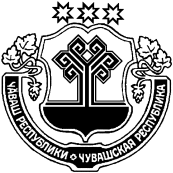      О внесении изменений в Правила землепользования и застройки Михайловского  сельского поселения Цивильского района Чувашской Республики       В соответствии с Федеральным законом от 30.04.2021 г. № 119-ФЗ «О внесении изменений в отдельные законодательные акты Российской Федерации» и на основании протеста Прокуратуры Цивильского района от 31.05.2022 г. внести  в Правила землепользования и застройки Михайловского сельского поселения Цивильского района Чувашской Республики, утвержденные решением Собрания депутатов Михайловского сельского поселения от 04.06.2018 г. № 35/01 (с изменениями  от 12.12.2018 г.  № 44/02, от 27.05.2019 г. № 49/02, от 29.11.2019 г. № 56/01, 20.12.2021 г. № 20/05) (далее - Правила) следующие изменения:1.Внести в статью  32   Правил  следующие изменения:1) часть 2 дополнить пунктом 8 следующего содержания:«8) обнаружение мест захоронений погибших при защите Отечества, расположенных в границах муниципального образования.»;2) часть 3 дополнить пунктом 8 следующего содержания:«8) органами местного самоуправления в случаях обнаружения мест захоронений погибших при защите Отечества, расположенных в границах муниципального образования;»;3) часть 3 дополнить пунктом 3.4. следующего содержания:  «3.4) Внесение изменений в правила землепользования и застройки в связи с обнаружением мест захоронений погибших при защите Отечества, расположенных в границах муниципального образования, осуществляется в течение шести месяцев с даты обнаружения таких мест, при этом проведение общественных обсуждений или публичных слушаний не требуется.».2. Настоящее решение вступает в силу после его официального  опубликования (обнародования).Председатель Собрания депутатов Михайловского сельского поселения                                                Ю.Л.АлександровЧĂВАШ РЕСПУБЛИКИÇЕРПУ РАЙОНĚЧУВАШСКАЯ РЕСПУБЛИКАЦИВИЛЬСКИЙ  РАЙОНМИХАЙЛОВКА  ЯЛ ПОСЕЛЕНИЙĚНДЕПУТАТСЕН ПУХАВЕ                        ЙЫШАНУ2022 с. августан 29 -мĕшĕ  31/02- №Михайловка     ялěСОБРАНИЕ ДЕПУТАТОВМИХАЙЛОВСКОГО  СЕЛЬСКОГОПОСЕЛЕНИЯРЕШЕНИЕ29 августа  2022 г. №  31/02деревня    Михайловка